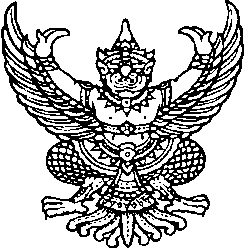 ประกาศองค์การบริหารส่วนตำบลแสนพันเรื่อง   ประกาศรายชื่อผู้ได้รับคัดเลือกตำแหน่งพนักงานส่วนตำบลและพนักงานจ้างดีเด่น  ประจำปีงบประมาณ ๒๕๖๓……..…………………………..		ตามที่ องค์การบริหารส่วนตำบลแสนพัน   ได้จัดกิจกรรมเพื่อเป็นการสร้างขวัญและกำลังใจแก่พนักงานส่วนตำบลและพนักงานจ้าง องค์การบริหารส่วนตำบลแสนพัน   ประจำทุกปี นั้น		บัดนี้ องค์การบริหารส่วนตำบลแสนพัน   ได้ทำการคัดเลือกพนักงานส่วนตำบลและพนักงานจ้างดีเด่น ประจำปี ๒๕๕๕ เป็นที่เรียบร้อยแล้ว โดยการลงคะแนนเสียงจากพนักงานส่วนตำบล และพนักงานจ้าง จำนวนรวมทั้งสิ้น ๒๗ ท่าน จึงขอประกาศรายชื่อผู้ได้รับการคัดเลือกในตำแหน่งดังกล่าว ดังนี้		1. นางนุรักษ์  เชื้อดวงผุย  		ได้รับตำแหน่ง        พนักงานส่วนตำบลดีเด่น		2. นางธันวรัตน์  อ้วนอ่อน           	ได้รับตำแหน่ง        พนักงานจ้างดีเด่น		จึงประกาศให้ทราบโดยทั่วกันประกาศ    ณ   วันที่  ๑๒  เดือน มกราคม    พ.ศ. ๒๕๖๓  (นายสมศักดิ์  อุพร)นายกองค์การบริหารส่วนตำบลแสนพัน   